INFINITIIVI on verbin _____ muoto eli perusmuoto tavatA=________________      asuA=____________________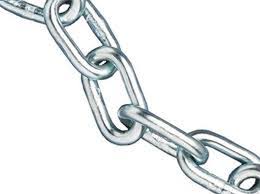 ostaA=_____________      kirjoittaA=______________VERBIKETJU-ajatteluYhdessä lauseessa voi olla kaksi tai useampia verbejä. Vain verbiketjun ensimmäinen verbi taipuu, muut ovat perusmuodossaJag tycker om att dansa.Pääsääntö on, että infinitiivin edessä on sen tunnusmerkki ______-sanaMonissa verbiketjuissa att-sana jää kuitenkin poisInfinitiivi ilman att-sanaa, kun edellä oleva verbi on:_____________________________________________Minä en osaa laulaa. ________________________________§ Poikkeusrakenne: saada joku tekemään jotakin _________+ _______Sain hänet nauramaan.______________________________________________________________kaltaiset verbitobjekti + infinitiivirakenne usein verbien  nähdä_______________ kuulla ______________tuntea________________ sanoa_________________ väittää________________ jälkeenKuulin sinun laulavan.________________________________________Oppimisvinkki:Opettele vain ne verbit, joiden kanssa ei koskaan saa olla att eli apuverbit ja niiden kaltaiset verbitTAI SITTEN TOISESTA NÄKÖKULMASTAInfinitiivi att-sanan kanssa, kun se liittyy: _______________________________ Jag har tid att koppla av. _______________________________ Trevligt att träffas!_______________________________  Jag har någonting att berätta.____________________________  Jag tycker om att springa.tai ________________________________, joka ei ole apuverbi eikä apuverbin kaltainen                                           Jag gillar att bila.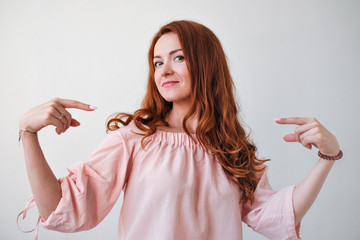 Jos substantiivit hukassa, ota avuksi MINEN-rakenteet= att+ verbiTupakoiminen on vaarallista. ______ _______________ är farligt.Polkupyöräily on terveellistä. ______ _______________ är hälsosamt.HALUATKO TEHDÄ VAIKUTUKSEN SENSORIIN? Käytä infinitiivirakenteitakannattaa lukea    		   Det lönar sig att läsa    Täytyy treenata.		   Det gäller att träna.Olen treenaamassa.		   Jag håller pä att tränalukeakseen	för att läsaluettuaan	efter att ha lästlukemalla	genom att läsalukematta	utan att läsajättää lukematta	låta bli att läsaKaikkia suomen lauseenvastikkeita ei voida korvata infinitiivirakenteilla:Barnen var ute och lekte.Lapset olivat ulkona leikkimässä.Hunden var inne och sov.Koira oli sisällä nukkumassa.Storasystern gick och köpte mjölk.Isosisko meni ostamaan maitoa.Jag kommer och vilar en stund.Tulen lepäämään hetkeksi.tarvitaolla tapana tehdä ehtiätoivoaantaa, sallia tehdäjaksaasattua tekemään päästä tekemästä/ välttyätuntua/vaikuttaa olevan                        /aikoauskaltaaMinä en ehdi opiskella